  Родной город.                   Назаров Михаил  5 класс «Г»        школа №102                               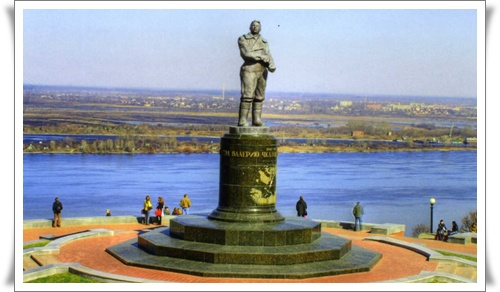 О Нижний Новгород – колыбель моя,Рождённый на твоей Варварке – я.Реке Волге поклонюсь,К    памятнику Чкалову поднимусь.                                                                                      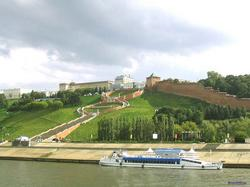 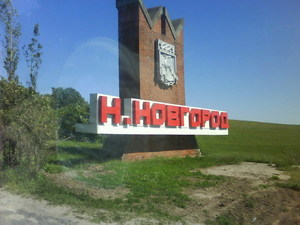 Я  тут родился и живу,  поэтому, я тебя безответно люблю. 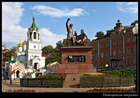 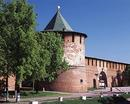 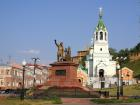 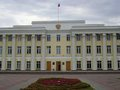 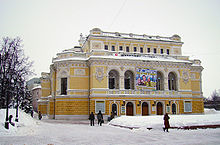 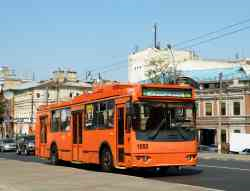 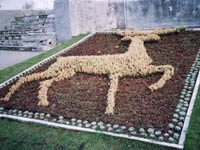 